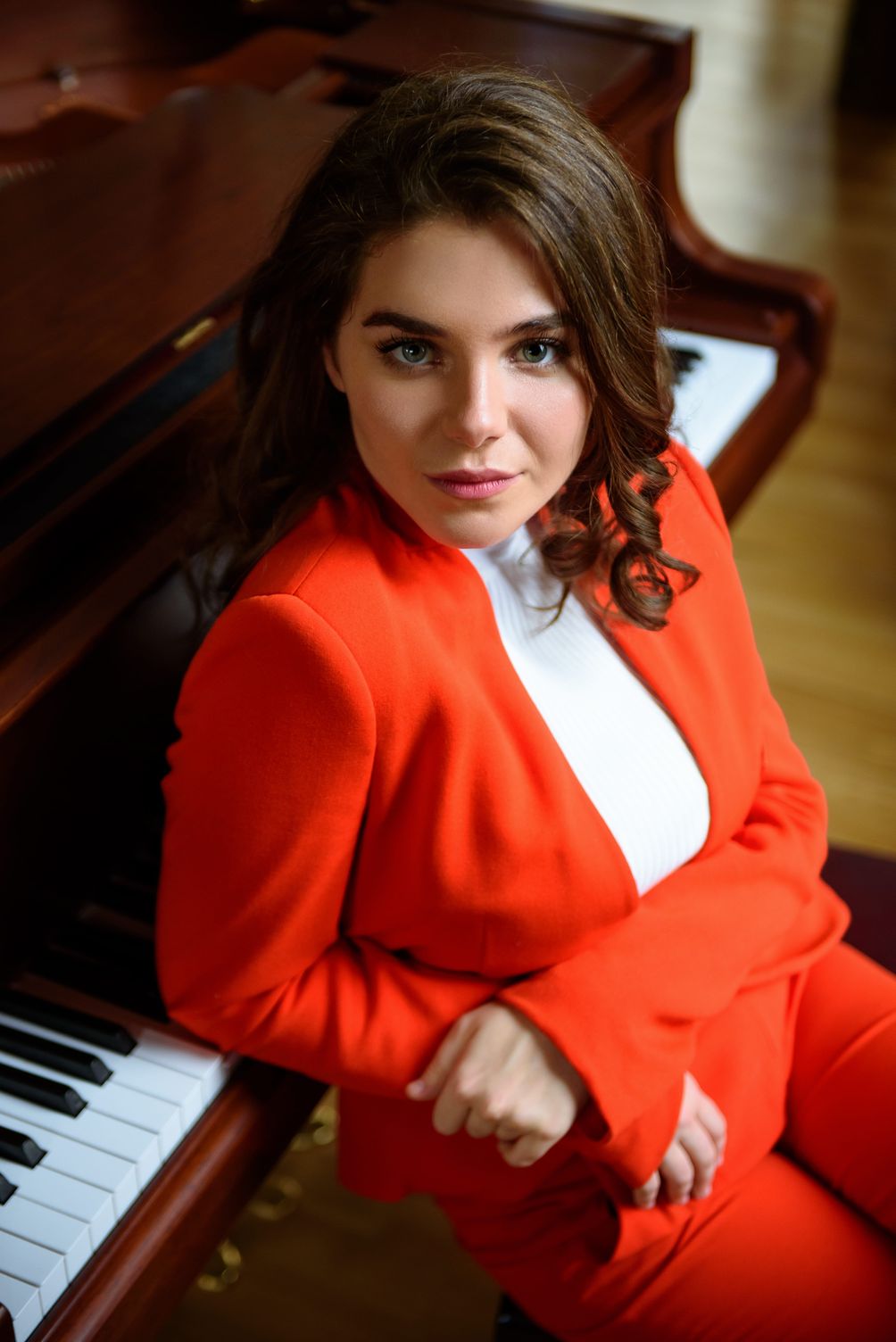 Mariamna Sherling (19 years old, born in 2001)Prizewinner of international competitions,Wolfgang Amadeus Mozart "Sonata No. 12 in F ¬ major, К.332, movement III" (07:00)Wolfgang Amadeus Mozart "Sonata in C major, К.576" (14:10)Carl Maria von Weber "Perpetual Motion" (04:04)Mikhail Ivanovich Glinka "Nocturne" Parting "(03:45)Johann Sebastian Bach "English Suite" in A minor No. 5Johann Sebastian Bach "The Well-Tempered Clavier" Volume I "Prelude and Fugue" in E minorJohann Sebastian Bach - Score in B Flat Major No. 1Ludwig van Beethoven's Piano Sonata No. 3 C-Major "part 1 (10:27)Ludwig Van Beethoven "32 Variations in C-Minor" (11:20)Ludwig van Beethoven, Sonata no. 26 Es-dur (34 min) (34 min)Ferenc "Consolation" List No. 2, 5Franz Liszt "Study after the Caprices of Paganini" Es-durFranz Liszt "Study after Caprices by Paganini No. 3 in G sharp minor" Campanella "(05:14)Franz Liszt "Venice and Naples" (09:00)Franz Liszt "Hungarian Rhapsody No. 12"Frederic Chopin "Impromptu No. 1 in A flat major, opus 29" (04:15)Frederic Chopin "Impromptu Fantasy"Frederic Chopin "Nocturne No. 2, opus 9" (04:00)Frederic Chopin "Scherzo No. 2, opus 31" (09:30)Frederic Chopin "Etudes No. 2, 4, 7, 12, 21"Frederic Chopin, scherzo number 1 h-moll (10 min), scherzo number 3 c-moll (12 min)F. Chopin Scherzo No. 3 cis-moll op.39 (7:00)F. Chopin Scherzo No. 4 E-dur op.54 (11:00)24 F. Chopin mazurkas op.17Jean-Philippe Rameau "Chicken" (06:20)George Gershwin "Prelude No. 1 in B-flat major" (01:40)Pavel Yulievich Schletser "Concert Etude in A-flat major, opus 1, No. 2" (02:56)Felix Mendelssohn “Midsummer Night's Dream Concert Overture” (12:01)Felix Mendelssohn "Rondo Capriccioso" Op.14 (06:40)Maurice Ravel "Alborad's Prelude (from the cycle" Reflection ") (06:38)Maurice Ravel "Sad Birds" from the cycle "Reflection"Sergei Prokofiev "Sonata No. 3" (07:12)Sergei Rachmaninov "Prelude op.23 No. 5" (04:00)Alexander Scriabin “Study No. 9 op.8 gis-¬moll "Alexander Scriabin sonata No. 9, op.62Alexander Scriabin etude No. 5, Op. 42 cis-moll.Alexander Scriabin preludes op.15Dmitry Shostakovich "Prelude and Fugue gis-¬moll"Joseph Haydn "Sonata C-¬dur No.23"Joseph Haydn Sonata in e-moll op.53Igor Stravinsky suite from the ballet "The Firebird"